                     DOMANDA PER ESPERTO  CON QUALIFICA  DI DOCENTE INTERNO  IC  DELLA PROVINCIA DI LUCCA                                                          CON ANNESSA TABELLA DI VALUTAZIONE                                         ALLEGATO 1              AL DIRIGENTE SCOLASTICODELL’I.C. “G.Pascoli” Barga Scrivere solo in stampatelloDichiarazione resa ai   sensi dell’art. 46 del D.P.R.  445/2000)PROGETTO  :__________________________________Il/La sottoscritto/a _____________________________________________________________________nato/a ________________________________________ (Prov._________), il _____/_____/__________residente a ________________________________________________________________________ inVia/Piazza _______________________________________________________________ n. __________rec. tel. ______________________________ Cell. ___________________________________________e-mail __________________________________________ C.F. _________________________________DICHIARAdi essere iscritto all’ ALBO professionale degli psicologi e di essere disponibile per l’attività richiesta dall’ I.C. di Barga;di non aver riportato condanne penali e non essere destinatario di provvedimenti che riguardano l’applicazione di misure di prevenzione, di decisione civile e di provvedimenti  amministrativi iscritti nel casellario giudiziario;di non essere a conoscenza di essere sottoposto a procedimenti penali;di essere a perfetta conoscenza di tutti i termini del bando che accetta senza riserve. TABELLA VALUTAZIONE DOCENTE ESPERTO in  psicologia ATTIVITA’ RICHIESTE ( tutte a distanza su piattaforma MO365):Collaborazione con docenti per l’individuazione precoce di Bes o prevenzione di  possibili casi di  disagio nelle sue varie forme.Consulenza psicopedagogica su casi specifici segnalati dai  docenti.  Attivazione  di uno Sportello di Ascolto per alunni delle SS1° e famiglie delle Scuole  Infanzia, Primarie e SS1°.Data, __________________________________Firma : _________________________ALLEGATO 2 INFORMATIVA PRIVACYInformiamo che l’I.C. di Barga in riferimento alle finalità istituzionali dell’istruzione e della formazione e ad ogni attività ad esse strumentale, raccoglie, registra, elabora, conserva e custodisce dati personali identificativi dei soggetti con i quali entra il relazione nell’ambito delle procedure per l’erogazione di servizi formativi. In applicazione del D. Lgs 196/2003, come rivisitato dal R.E. 679/16,  i dati personali sono trattati in modo lecito, secondo correttezza e con adozione di idonee misure di protezione relativamente all’ambiente in cui vengono custoditi, al sistema adottato per elaborarli, ai soggetti incaricati del trattamento.Titolare del Trattamento dei dati è il Dirigente Scolastico, quale Rappresentante Legale dell’Istituto. Responsabile del Trattamento dei dati è il DSGA. Incaricato del Trattamento dei dati è il personale addetto all’Ufficio di Segreteria. I dati possono essere comunque trattati in relazione ad adempimenti relativi o connessi alla gestione del progetto. I dati in nessun caso vengono comunicati a soggetti privati senza il preventivo consenso scritto dell’interessato. Al soggetto interessato sono riconosciuti il diritto di accesso ai dati personali e gli altri diritti definiti dall’art. 7 del D.Lgs 196/03. Il/La sottoscritto/a, ricevuta l’informativa di cui all’art. 13 del D.Lgs. 196/2003, come rivisitato dal R.E. 679/16, esprime il proprio consenso affinché i dati personali forniti con la presente richiesta possano essere trattati nel rispetto della normativa vigente  per gli adempimenti connessi alla presente procedura.Luogo e data ____________________________________	Firma _______________________________________ALLEGATO 3OGGETTO: RICHIESTA DI PARTECIPAZIONE ALLA PROCEDURA DI SELEZIONE PER DOCENTE ESPERTO in PSICOLOGIA  TitoloPuntiAutovalutazione (da compilare a cura dell’interessato)Riservato alla scuolaTitoli post-laurea (master e corsi di specializzazione pertinenti )1 punto per titolo fino ad un massimo di 4 puntiServizio di consulenza prestato in istituti scolastici0,25 punti  per ogni 10 ore  di esperienza, svolte presso istituzioni scolastiche e  nel settore descritto alla voce ATTIVITA’ RICHIESTE, fino ad un massimo di 4 puntiFormato europeo per il curriculum vitae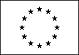 Informazioni personaliNome[Cognome, Nome, e, se pertinente, altri nomi ]Indirizzo[ Numero civico, strada o piazza, codice postale, città, paese ]TelefonoFaxE-mailNazionalitàData di nascita[ Giorno, mese, anno ]Esperienza lavorativa• Date (da – a) [ Iniziare con le informazioni più recenti ed elencare separatamente ciascun impiego pertinente ricoperto. ]• Nome e indirizzo del datore di lavoro• Tipo di azienda o settore• Tipo di impiego• Principali mansioni e responsabilitàIstruzione e formazione• Date (da – a)[ Iniziare con le informazioni più recenti ed elencare separatamente ciascun corso pertinente frequentato con successo. ]• Nome e tipo di istituto di istruzione o formazione• Principali materie / abilità professionali oggetto dello studio• Qualifica conseguita• Livello nella classificazione nazionale (se pertinente)          Capacità e competenze                                         personali      Acquisite nel corso della vita e della            carriera ma non necessariamente riconosciute da certificati e diplomi ufficiali.                                 Madrelingua[ Indicare la madrelingua ]                               Altre lingua[ Indicare la lingua ]   • Capacità di lettura[ Indicare il livello: eccellente, buono, elementare. ]• Capacità di scrittura[ Indicare il livello: eccellente, buono, elementare. ]• Capacità di espressione orale[ Indicare il livello: eccellente, buono, elementare. ]Capacità e competenze relazionali    Vivere e lavorare con altre persone, in ambiente multiculturale, occupando posti in cui la comunicazione è importante e in situazioni in cui è essenziale lavorare in squadra (ad es. cultura e sport), ecc.[ Descrivere tali competenze e indicare dove sono state acquisite. ]Capacità e competenze organizzative   Ad es. coordinamento e amministrazione      di persone, progetti, bilanci; sul posto di  lavoro, in attività di volontariato (ad es. cultura e sport), a casa, ecc.[ Descrivere tali competenze e indicare dove sono state acquisite. ]Capacità e competenze tecniche    Con computer, attrezzature specifiche,                                             macchinari, ecc.[ Descrivere tali competenze e indicare dove sono state acquisite. ]Capacità e competenze artistiche            Musica, scrittura, disegno ecc.[ Descrivere tali competenze e indicare dove sono state acquisite. ]Altre capacità e competenze     Competenze non precedentemente        indicate.[ Descrivere tali competenze e indicare dove sono state acquisite. ]                       Patente o patenti              Ulteriori informazioni[ Inserire qui ogni altra informazione pertinente, ad esempio persone di riferimento, referenze ecc. ]                                         Allegati[ Se del caso, enumerare gli allegati al CV. ]